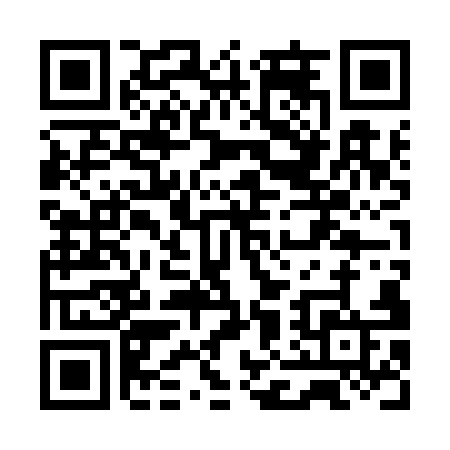 Prayer times for Palm Island, AustraliaWed 1 May 2024 - Fri 31 May 2024High Latitude Method: NonePrayer Calculation Method: Muslim World LeagueAsar Calculation Method: ShafiPrayer times provided by https://www.salahtimes.comDateDayFajrSunriseDhuhrAsrMaghribIsha1Wed5:146:2812:113:285:537:032Thu5:146:2812:113:275:537:033Fri5:146:2912:113:275:527:024Sat5:146:2912:103:265:527:025Sun5:156:2912:103:265:517:026Mon5:156:3012:103:265:517:017Tue5:156:3012:103:255:507:018Wed5:156:3012:103:255:507:019Thu5:166:3112:103:255:497:0010Fri5:166:3112:103:255:497:0011Sat5:166:3212:103:245:487:0012Sun5:166:3212:103:245:486:5913Mon5:176:3212:103:245:486:5914Tue5:176:3312:103:245:476:5915Wed5:176:3312:103:235:476:5816Thu5:176:3312:103:235:476:5817Fri5:186:3412:103:235:466:5818Sat5:186:3412:103:235:466:5819Sun5:186:3412:103:225:466:5820Mon5:186:3512:103:225:456:5721Tue5:196:3512:103:225:456:5722Wed5:196:3612:103:225:456:5723Thu5:196:3612:103:225:456:5724Fri5:206:3612:113:225:456:5725Sat5:206:3712:113:225:446:5726Sun5:206:3712:113:225:446:5727Mon5:206:3712:113:215:446:5728Tue5:216:3812:113:215:446:5729Wed5:216:3812:113:215:446:5730Thu5:216:3912:113:215:446:5731Fri5:226:3912:113:215:446:57